Exploring the emergence of an ‘Aquatic’ Neolithic in the Russian Far East: organic residue analysis of early hunter-gatherer pottery from Sakhalin IslandKevin Gibbs1, Sven Isaksson2, Oliver.E. Craig3, Alexandre Lucquin3, Vyacheslav A. Grishchenko4, Tom F.G. Farrell3,5, Anu Thompson6, Hirofumi Kato7, Alexander A. Vasilevski8 & Peter D. Jordan5,*1Archaeological Research Facility, University of California, Berkeley, 2251 College Avenue, Berkeley, CA 94720-1076, USA2Archaeological Research Laboratory, Department of Archaeology and Classical Studies, Stockholm University, SE-10691 Stockholm, Sweden3 BioArCh, Department of Archaeology, University of York, Heslington, York YO10 5DD, UK4Educational Archaeological Museum, Sakhalin State University, Lenin str. 290, Yuzhno-Sakhalinsk 693000, Russia5Arctic Centre & Groningen Institute of Archaeology, Aweg 30, 9718 CW, Groningen, The Netherlands6School of Environmental Sciences, Nicholson Building, 4 Brownlow Street, University of Liverpool, Liverpool L69 3GP, UK7Center for Ainu & Indigenous Studies, Hokkaido University, Kita 8, Nishi 6, Kita-ku, Sapporo 060-0808, Japan8Sakhalin Joint Laboratory of Institute of Archaeology and Ethnography of Siberian Branch of the Russian Academy of Science and the Sakhalin State University, Lenin str. 290, Yuzhno-Sakhalinsk 693008, Russia*Author for correspondence (Email: p.d.jordan@rug.nl)Received: 7 July 2016; Accepted: 22 November 2016; Revised: 6 June 2017<LOCATION MAP 6.5cm colour, place to left of abstract and wrap text around>The Neolithic in north-east Asia is defined by the presence of ceramic containers, rather than agriculture, among hunter-gatherer communities. The role of pottery in such groups has hitherto, however, been unclear. This article presents the results of organic residue analysis of Neolithic pottery from Sakhalin Island in the Russian Far East. Results indicate that early pottery on Sakhalin was used for the processing of aquatic species, and that its adoption formed part of a wider Neolithic Transition involving the reorientation of local lifeways towards the exploitation of marine resources.Keywords: Sakhalin Island; Neolithic; organic residue; hunter-gatherers; aquatic resourcesIntroduction The Neolithic was marked by major shifts in economy, technology and settlement, making it one of the most important periods of development in human prehistory (Uchiyama et al. 2014: 197). Archaeologists working across Eurasia are now highlighting two contrasting Neolithic ‘trajectories’ (Gibbs & Jordan 2016) The classic ‘Western’ Neolithic witnessed the emergence of farming economies in the Near East and their dispersal into north-west Europe, along with a package of other innovations including pottery, ground-stone tools and village life. In contrast, the ‘Eastern’ Neolithic trajectory is associated with the emergence of pottery among foraging societies. Importantly, this early use of pottery began long before, and independently, of any transition to farming. The Eastern Neolithic trajectory developed slowly across an extended Eurasian transect: it emerged first in Late Pleistocene China, Japan, the Russian Far East and eastern Siberia; during the Holocene it also appeared in western Siberia, the Urals and European Russia, and somewhat later in the eastern Baltic and Arctic Norway (Jordan & Zvelebil 2009; Gibbs & Jordan 2013; Jordan et al. 2016). Understanding what factors drove the appearance of pottery is of central importance, as it marks the onset of the Eastern Neolithic. The precise role of pottery within local hunter-gatherer lifeways has, however, remained uncertain. Biomolecular analysis of the organic residues preserved on pottery surfaces and within the clay matrix now provides one of the most direct methods for reconstructing vessel function (Evershed 2008). Recent research has focused on analysis of early pottery from Japan, one of the oldest centres of ceramic innovation (Craig et al. 2013; Luquin et al. 2016). More work, however, is needed in adjacent areas to understand the factors that encouraged the wider uptake of early pottery traditions in surrounding regions. This article addresses this issue, and aims to understand how and why knowledge of pottery technology was able to spread northwards, out of the Japanese archipelago, and into Sakhalin Island in the Russian Far East (Figure 1). The results of organic residue analysis indicate that the early pottery on Sakhalin was used in the processing of aquatic species, and that its adoption was central to the Neolithic Transition in this area, which involved a wider reorientation of local lifeways towards the exploitation of marine resources. <FIGURE 1, 13.5cm colour>The Neolithic of Sakhalin Island The onset of Holocene warming created major environmental challenges for the Palaeolithic hunter-gatherer communities who had colonised Sakhalin Island by around 20 000 cal BP (Vasilevski 1994, 2003, 2008; Kuzmin et al. 2004). After a long transitional period, the emergence of pottery marks the onset of the Early Neolithic on Sakhalin at around 9000 to 7200 years ago. This was followed by the Middle and Late Neolithic phases, which date to approximately 7200 to 2500 years ago (Vasilevski & Shubina 2006: 154; Zhushchikhovskaya 2009; Vasilevski et al. 2010). Throughout the Neolithic, Sakhalin Island had a temperate climate and was mainly covered by coniferous forest, with deciduous forest in some western areas (Aleksandrova 1972; Mikishin & Gvozdeva 1996; Vasilevski 1998; Vasilevski & Shubina 2002; Kuzmin 2006b; Rudaya et al. 2013). The precise function of early pottery on Sakhalin remains unclear despite its vital importance in defining the Neolithic. One persistent problem is the acidic soils found across Sakhalin and the Russian Far East; only a handful of archaeological sites, such as caves or shell middens, have produced faunal or botanical assemblages (e.g. Vostretsov 1998; Popov et al. 2014). Despite these challenges, general The appearance of pottery among hunter-gatherers is used by Russian archaeologists to define the onset of the Neolithic epoch across northern Eurasia (Oshibkina 1996; Jordan & Zvelebil 2009: 35–36; Grishchenko 2011: 77).palaeoeconomic patterns have been summarised across north-east Asia in terms of broad Economic-Cultural Types (ECTs) (see: Kuzmin 2005: 185–87, 2006a: 172). During the Early Neolithic it is thought that Sakhalin was inhabited by ‘taiga hunter-fisher-gatherers’ (including at the locations of Slavnaya 4, Slavnaya 5 and Chaivo 6 sites; see below); coastal hunter-gatherers exploiting marine mammals are recorded only in the extreme southern tip. Taiga hunter-fisher-gatherers occupied the entire island by the Late Neolithic, but the extent to which they were exploiting coastal resources remains unclear (Kuzmin 2005: 188, fig. 45).Recent infrastructure development on Sakhalin has resulted in an increased number of rescue excavations. Local archaeologists are now synthesising the new data and are starting to frame the Neolithic Transition in Sakhalin in terms of a broader behavioural response to environmental changes that were triggered by the onset of Holocene warming. It has been suggested that the growing importance of aquatic species was the main driving force of the Transition process, and culminated in a new way of life that focused on coastal and riverine settings, and involved exploitation of maritime bio-resources (Vasilevski 2008; Grishchenko 2011). Three lines of evidence are used to support this interpretation: a) changing settlement and demography—Neolithic sites cluster along coastlines and along the lower reaches of large rivers; increasing number of sites suggest higher population density and the appearance of pit houses suggests growing sedentism; b) innovations in technology—tool kits include fishing equipment, such as polished rods (e.g. Figs 2.10 & 3.8) and notched stone fishing weights; and a new range of wood working implements (e.g. axes, adzes, chisels) that may have been used for building large permanent structures or water craft; c) maritime exchange networks—Neolithic sites across Sakhalin frequently contain obsidian, which probably originated in Hokkaido (Kuzmin & Glascock 2007).The adoption of pottery technology into Sakhalin is thought to represent one further element in this wider adjustment process and, of course, defines the onset of the Neolithic (Vasilevski 2008; Grishchenko 2011). The oldest pottery on Sakhalin is later in date than in Hokkaido and along the Amur River (Figure 1), and its arrival coincides with warmer conditions. Some pottery-making traditions may have been brought to southern Sakhalin by migrations out of Hokkaido. This may explain the typological similarities in local pottery wares, whereas shell-tempered pottery from northern Sakhalin may ultimately trace its origin back to the Lower Amur River (Zhushchikhovskaya 2009: 137; Vasilevski et al. 2010: 19–20). Either way, the local motivations for adoption of pottery into Sakhalin Island remain unclear. Organic residue analysis offers scope for testing this ‘aquatic’ Neolithic Transition model by directly reconstructing the function of the earliest ceramic vessels found on Sakhalin.The appearance of pottery among hunter-gatherers is used by Russian archaeologists to define the onset of the Neolithic epoch across northern Eurasia (Oshibkina 1996; Jordan & Zvelebil 2009: 35–36; Grishchenko 2011: 77).Neolithic sites and samplesEarly pottery from Sakhalin is characterised by small, low-fired, flat-bottomed vessels , probably reflecting limited functional differentiation (Vasilevski & Shubina 2006: 156; Zhushchikhovskaya & Shubina 2006; Zhushikhovskaya 2009: 137). To assess spatiotemporal variation in early pottery function, we selected sites from different parts of the island and sampled sherds from both Early and Middle Neolithic phases. Slavnaya 4Slavnaya 4 is located in southern Sakhalin, on a terrace 400m from the coast of the Okhotsk Sea. The site has three occupation phases: an Early Neolithic one followed by two Middle Neolithic phases (Figures 2 & 3). Excavations in the Early Neolithic deposits recovered evidence for two pit houses, along with 105 pottery sherds derived from flat-bottomed vessels with walls approximately 6–7mm thick, and with a slightly concave rim. The pottery is mineral tempered and exhibits low porosity. На внутренней и внешней поверхности сосудов наблюдаются прочесы-бороздки, вероятно следы заглаживания.Данный прием известен в керамических комплексах памятников Initial Jmon о-ва Хоккайдо как элемент декора керамики типа Акацуки.Датировки по нагару на ранненеолитической керамике Славной 4 в диапазоне 7308–7046 cal BC, указывают на самый древний, из известных на Сахалине, возраст данного ранненеолитического комплекса.Radiocarbon dating of food crusts indicates that this pottery is the oldest yet known on Sakhalin (7300–7050 cal BC; see Table 1). The assemblage includes Akatsuki-type pots, which have a characteristic shell-impression on the flat base, and form an Initial Jōmon pottery type that is found in Hokkaido (Kobayashi 2004: 31).<FIGURE 2, 13.5cm colour><FIGURE 3, 13.5cm colour><TABLE 1>The Middle Neolithic Sony (or Yuzhno-Sakhalinsk) Culture is present in the later phases of Slavnaya 4. Radiocarbon dates from hearth charcoal and from pottery foodcrusts place this occupation in the range of 6200–5000 cal BC. Excavations produced 1386 fragments of pottery that were assigned to two phases of the Sony Culture (916 to the early phase of the Middle Neolithic and 470 to a later phase of the Middle Neolithic). The material from the later phase has walls with a more uniform thickness (approximately 6-8mm), and a more careful external surface finish.Slavnaya 5This Early Neolithic site is also located in the southern part of Sakhalin, approximately 350m from the modern Okhotsk Sea coast. marine terrace;It yielded obsidian, evidence for dwellings and hearths, and 30 pottery sherds (Figure 4) Керамика тонкостенная с органической и минеральной добавкой в тесто, цвет черепка: черно-серый dating and chronology? These come from thin-walled vessels, with mineral and organic temper. Three radiocarbon dates from charred sherd surface foodcrusts place this material in the range of 6830–6070 cal BC.<FIGURE 4, 13.5cm colour>Chaivo 6This Middle Neolithic site is located in the northern part of Sakhalin Island, approximately 2km from the coast. Radiocarbon dates on charcoal from a hearth and floor of a pit house place the site’s occupation in the range of 6000–5630 cal BC. Pottery from the site is thick-walled, porous and undecorated. Two flat-bottomed vessels could be reconstructed with walls widening towards the mouth (Figure 5).<FIGURE 5, 13.5cm colour>Organic residue analyses of Early and Middle Neolithic pottery sherdsWe selected 41 vessels from the University Museum collections of Sakhalin State University and sampled either charred surface foodcrusts or absorbed residues via drilling into the sherd interior. From one sherd (sample 101) we took both surface and absorbed residues. Surface foodcrusts (n=15) were analysed by elemental analysis-isotope ratio mass spectrometry (EA-IRMS) to determine their bulk isotope composition. Lipids were extracted from the foodcrusts and analysed by gas chromatography MS (GC-MS). The absorbed residues (n=27) were analysed by GC-MS and GC combustion IRMS (GC-c-IRMS). The analytical procedures are described in the supplementary material. Bulk isotope analysis of charred surface depositsBulk stable isotope values for all Sakhalin pottery foodcrusts (n=15) are plotted in Figure 6. The bulk δ13C isotope values from Sakhalin range from −19.40 to −25.37‰ and δ15N values from 7.82 to 18.63‰. All foodcrust δ15N values—with the exception of one Early Neolithic sample from Slavnaya 4—are greater than 9‰ and fall within the range expected of aquatic resources (Craig et al. 2007, 2013). Additionally, a mean δ13C value of −23‰ from all samples can be taken as evidence of a strong marine component in the residues (Craig et al. 2007).<FIGURE 6, 13.5cm greyscale>While these bulk isotope values tend to suggest processing of aquatic resources, there is notable variation in δ13C and δ15N values across the data set. There are a number of possible explanations for this. First, and most likely, is that the foodcrusts are derived from a variety of resources. For example, the samples with relatively high δ15N values (>15‰) may derive from high-trophic-level marine resources, such as mammalian marine piscivores, while those with lower values (<15‰) may be indicative of lower-trophic-level marine resources, freshwater resources, or perhaps a mixture of aquatic and terrestrial resources. It is also possible that the variation is caused by other external factors, such as post-depositional loss of nitrogen or microbial alteration (Craig et al. 2007; Heron & Craig 2015). Varying values may be due to differential contributions of exogenous organic matter to the sample, as bulk isotope analysis does not distinguish between endogenous and exogenous sources of organics. The relatively consistent C:N ratios (ranging from 1.86 to 4.07) and amount of nitrogen (ranging from 1.83 to 8.71%) throughout the samples, however, make it rather unlikely that post-depositional alteration drastically influenced the data presented here. It is interesting that all of the relatively enriched values come from Early Neolithic pottery residues. There is, however currently insufficient bulk isotope data from the Middle Neolithic to make meaningful statements concerning general patterns of change in the composition of foodcrusts between these two periods. Molecular characterisation of lipidsThe absorbed residues (n=27) and surface foodcrusts (n=15) were analysed by GC-MS to obtain more specific compositional information. Of these samples, 24 absorbed extracts yielded interpretable lipid concentrations (>5ug/g), while all 15 of the foodcrust samples were interpretable (Table S1), although lipid preservation was relatively poor in most samples. The general lipid profiles of the surface crusts are broadly similar in nature (Figure 7; Supplementary Table S1). Saturated fatty acids range from C14:0 to C26:0, while C16:1 and C18:1 are the only unsaturated fatty acids present. Some branched fatty acids (C15, C17 and C18), and dicarboxylic acids (C8–C12) are present in small amounts. Cholesterol in two of the samples confirms the presence of animal resources. <FIGURE 7, 13.5cm greyscale>The general lipid profiles of absorbed residues are slightly more variable than those of the surface crusts, perhaps due to the different extraction methods used. Saturated fatty acids range from C12:0 to C30:0, while monounsaturated fatty acids range from C16:1 to C22:1. Branched fatty acids (C15 to C18) and dicarboxylic acids (C7 to C12) are present in some samples. Cholesterol is present in 14 samples, confirming the presence of animal resources. Interestingly, β-Sitosterol—a phytosterol found in plants—is present in two samples from Chaivo 6 (numbers 116 and 119). Long-chain alkanols are also present in two Early Neolithic and six Middle Neolithic samples from Slavnaya 4, which may indicate the presence of plant oils/waxes (Charters et al. 1997).Importantly, isoprenoids (phytanic, pristanic, and 4,8,12-trimethyltridecanoic acid) are present in eight foodcrust and 18 absorbed residue samples, while ω-(o-alkylphenyl) alkanoic acids (APAAs) with carbon chain lengths between 18 and 22 are present in six foodcrust and five absorbed residue samples. In combination, isoprenoids and APAAs are considered reliable indicators of the processing (i.e. heating) of aquatic resources in archaeological pottery (Cramp & Evershed 2014). Isoprenoids are only found in abundance in marine and ruminant resources, while APAAs only form upon the heating of C18 to C22 polyunsaturated fatty acids, which are major constituents of aquatic oils (Hansel et al. 2004; Cramp & Evershed 2014). Compared to the foodcrust samples, the absorbed residues exhibit a relatively lower frequency of APAAs. This could be due to the foodcrusts being exposed to higher temperatures during the use of the pottery, although taphonomy and differences in extraction or analysis conditions cannot be discounted.Carbon isotope analysis of fatty acidsWhere lipid yields permitted, samples were analysed by GC-c-IRMS to measure the carbon isotopic composition of palmitic (C16:0) and stearic (C18:0) acids. Due to relatively low yields across all pottery and sample types, the analysis was limited to 11 absorbed residue samples (Figure 8). These included five Early and six Middle Neolithic samples. All of the samples analysed contained isoprenoids, while five of them also contained APAAs. <FIGURE 8, 13.5cm greyscale>The GC-c-IRMS analysis provides further evidence for the processing of aquatic resources in Sakhalin pottery from both Early and Middle Neolithic sites, corroborating results from the bulk isotope and GC-MS analyses. The values for all 11 samples fall within the range expected of marine resources (Lucquin et al. 2016), with palmitic δ13C values ranging from −19.0 to −24.4‰ and stearic δ13C values from −17.7 to −23.9‰. Despite a consistent marine isotope signature, there is also some notable variation within the dataset. A sub-set of Early Neolithic residues have highly 13C enriched fatty acids consistent with reference fats from marine mammals and other aquatic piscivores (Lucquin et al. 2016). This suggests a preference for high trophic-level marine resources during this period. Interestingly, two samples from this group (sample numbers 87 and 103) have no APAAs whatsoever. The remaining samples, including both Early Neolithic and Middle Neolithic residues, however, cluster towards the lower end of the marine range.Discussion The results of the residue analysis strongly support the interpretation that early pottery on Sakhalin was being used to process marine aquatic resources. In all but one sample of the surface foodcrusts, the bulk isotope values fall within the range expected of aquatic resources. Additionally, aquatic biomarkers in the form of isoprenoids were found in eight samples and APAAs were present in six samples. The absorbed residues tell a similar story. There is a high frequency of isoprenoids among these samples (n=18), and several have APAAs (n=5). Moreover, in the samples that could be analysed with GC-c-IRMS, there was clear evidence that processing of marine resources had made a significant contribution. While the signals indicate higher-trophic level aquatic resources, however, it is difficult to determine whether this represented anadromous fish (e.g. salmon), or also included hunting of marine mammals. Conversely, none of the samples had molecular or isotopic characteristics consistent with the processing of wild ruminant animals. While the evidence for processing of aquatic resources is clear, it is not possible to determine whether this involved general cooking activities or perhaps a more specialised rendering of fish oils or sea mammal fats (Grischenko 2011: 77–78). Likewise, whether pottery was being used to prepare high value foods for feasting at regional aggregation sites also remains uncertain (see Hayden 2009). Either way, the results presented here support the argument that pottery adoption on Sakhalin was driven by an increasing emphasis on processing of aquatic resources - probably salmon, and possibly also marine mammals. The appearance of pottery therefore appears to be one key element in a wider Neolithic Transition process that involved the cumulative replacement of the Palaeolithic terrestrial hunting economy with increased sedentism along coastal strips and the lower reaches of larger rivers -  locations all offering ready access to abundant aquatic resources.It is intriguing to note that our results from Sakhalin align well with emerging insights into the early use of pottery by other Eurasian hunter-gatherers. Focusing on some of the world’s oldest pottery, Craig et al. (2013) used a similar set of methods to examine 101 pottery foodcrusts from 13 Incipient Jōmon sites across Japan, using bulk IRMS, GCMS and GC-c-IRMS. These samples date from approximately 15 000 to 11 800 cal BP—several millennia earlier than pottery from Sakhalin—yet they also show clear evidence for the processing of aquatic organisms. Further investigation of foodcrusts and absorbed residues at one of these sites (Torihama) demonstrated that pottery had been consistently used to process aquatic resources over a 9000-year sequence, despite the major climatic and environmental changes of the Pleistocene–Holocene transition (Lucquin et al. 2016). In the Russian Far East, Kunikita et al. (2017) examined foodcrusts from mainland sites broadly contemporaneous with the Early and Middle Neolithic on Sakhalin. They interpret carbon and nitrogen isotope ratios and C:N values as indicative of the exploitation of marine resources at the coastal sites of Boisman-2 and Vetka-2. Kuzmin’s (2015) carbon and nitrogen isotope analysis of Neolithic-age human remains from the shell-midden site of Boisman-2 and the Chertovy Vorota cave site also suggests a dietary reliance on marine resources, despite zooarchaeological evidence pointing to hunting of diverse terrestrial species. Cassidy (2007) also analysed 18 Neolithic ceramic sherds from mainland Russian Far East using GC-MS and reports evidence for aquatic species, but these date to the terminal Neolithic -  several millennia later than the earliest pottery on Sakhalin. Further afield, hunter-gatherers in the Baltic were also using pottery for the processing of aquatic resources (Isaksson 2009; Craig et al. 2011; Cramp et al. 2014).Conclusions Two contrasting Neolithic trajectories can be identified in Eurasia. While the study of classic Western Neolithic has involved the rise of farming economies in the Near East and their dispersal into north-west Europe, this paper has focused on improving current understandings of the Eastern Neolithic, which is defined by the emergence of pottery among hunter-gatherers inhabiting the remaining areas of Eurasia. Specifically, we have aimed to understand what made pottery technology attractive to hunter-gatherers living in areas adjacent to the oldest ceramic innovation centres. Our case study has focused on understanding how and why the early pottery-making traditions of northern Japan and the Lower Amur River were adopted into Sakhalin Island, and the likely roles that early pottery could have played within the local Neolithic Transition process. Organic residue analysis of early pottery from different parts of Sakhalin Island clearly demonstrates that the vessels were being used to process aquatic resources, including high-trophic-level species(most probably salmon), but possibly also marine mammals. These insights lend direct support to the argument that a unique type of ‘Aquatic’ Neolithic was developing on Sakhalin Island. Beyond adoption of pottery, the Neolithic Transition process also involved the wholesale reorientation of lifeways towards exploitation of coastal and riverine resources, encouraging growing sedentism and perhaps also population growth. It is therefore important to conclude that although the uptake of pottery on Sakhalin Island defines the onset of the Neolithic, its adoption appears to be closely related to a wider package of innovations and developments that were emerging at around the same time.  Looking beyond these insights from Sakhalin Island, it is tempting to further speculate that the exploitation of rich, water-edge ecosystems may have been a primary driving force behind the general Holocene uptake of pottery among other Eurasian hunter-gatherers (Rice 1999: 10–11; Jordan & Zvelebil 2009: 59), with the increased reliance on aquatic resources perhaps serving as the main economic foundation for the wider Eastern Neolithic phenomenon. Accurately testing this general ‘aquatic’ model lies beyond the scope of the current paper, and will require a new generation of research projects.AcknowledgementsThis research was generously supported by the UK Leverhulme Trust and is an output of the project ‘Ceramics before Farming: Prehistoric Pottery Dispersals in Northeast Asia’ (Code: F/00 152/AM (2011-2014); PI Peter Jordan; Research Fellow Kevin Gibbs; Scientific Collaborator Sven Isaksson). O.E. Craig and A. Lucquin also thank the AHRC Arts and Humanities Research Council (The Innovation and Development of Pottery in East Asia, Grant AH/L00691X/1), and A.A. Vasilevski and V.A. Grishchenko acknowledge the support of the Ministry of Education and Science of Russia (Theme No. 2845 in State Research Order No. 2014/408, 2014-2015). Sampling work was conducted during a workshop on early pottery which was hosted by A.A. Vasilevski at the University Museum, Sakhalin State University, Yuzhno-Sakhalinsk, Russia, 7–14 March 2012. Travel funds for Japanese participants to attend this workshop were provided by the Baikal Hokkaido Archaeology Project (SSHRC MCRI 410-2011-1001; Major PI: Andrzej Weber; Co-Applicant Peter Jordan). The authors thank the two reviewers for some useful comments. All interpretations presented here remain our own, and we accept responsibility for any final errors or omissions.Supplementary materialTo view supplementary material for this article, please visit XXXXReferences Aleksandrova, A.N. 1982. Pleistocene of Sakhalin. Moscow: Nauka (in Russian).Cassidy, J. 2007. Patterns of subsistence change during the Final Neolithic in the Primorye region of the Russian Far East as revealed by fatty acid residue analysis, in H. Barnard & J.W. Eerkens (ed.) Theory and practice of archaeological residue analysis (British Archaeological Reports international series 1650): 125–37. Oxford: Archaeopress.Charters, S., R.P. Evershed, A. Quye, P.W. Blinkhorn & V. Reeves. 1997. Simulation experiments for determining the use of ancient pottery vessels: the behaviour of epicuticular leaf wax during boiling of a leafy vegetable. Journal of Archaeological Science 24: 1–7.Craig, O.E., M. Forster, S.H. Andersen, E. Koch, P. Crombé, N.J. Milner, B. Stern, G.N. Bailey & C.P. Heron. 2007. Molecular and isotopic demonstration of the processing of aquatic products in northern European prehistoric pottery. Archaeometry 49: 135–52.Craig, O.E., V.J. Steele, A. Fischer, S. Hartz, S.H. Andersen, P. Donohoe, A. Glykou, H. Saul, D.M. Jones, E. Koch & C. Heron. 2011. Ancient lipids reveal continuity in culinary practices across the transition to agriculture in Northern Europe. Proceedings of the National Academy of Sciences of the USA 108: 17910–15.Craig, O.E., H. Saul, A. Lucquin, Y. Nishida, K. Taché, L. Clarke, A. Thompson, D.T. Altoft, J. Uchiyama, M. Ajimoto, K. Gibbs, S. Isaksson, C.P. Heron & P. Jordan. 2013. Earliest evidence for the use of pottery. Nature 496: 351–54.Cramp, L. & R.P. Evershed. 2014. Reconstructing aquatic resource exploitation in human prehistory using lipid biomarkers and stable isotopes. Treatise on Geochemistry 14: 319–39.Cramp, L.J., R.P. Evershed, M. Lavento, P. Halinen, K. Mannermaa, M. Oinonen, J. Kettunen, M. Perola, P. Onkamo & V. Heyd. 2014. Neolithic dairy farming at the extreme of agriculture in northern Europe. Proceedings of the Royal Society of London B: Biological Sciences 281: 20140819.Evershed, R.P. 2008. Organic residue analysis in archaeology: the archaeological biomarker revolution. Archaeometry 50: 895–924.Fukuda, M., V. Grishchenko, A. Vasilevskii, S. Onuki, T. Kumaki, D. Kunikita, K. Morisaki, H. Sato, A.V. Mozhaev, P.A. Pashentsev, A.S. Peregudov, M. Yakushige, D. Natsuki & A. Koroku. 2015. A report of archaeological excavation at the Early Neolithiс site of Slavnaya 5, Sakhalin island, Russia. Bulletin of the Department of Archaeology, University of Tokyo 29: 121–46. Gibbs, K. & P. Jordan. 2013. Bridging the boreal forest: Siberian archaeology and the emergence of pottery among prehistoric hunter-gatherers of Northern Eurasia. Sibirica 12: 1–38.– 2016. A comparative perspective on the ‘western’ and ‘eastern’ neolithics of Eurasia: ceramics; agriculture and sedentism. Quaternary International 419: 27–35.Grishchenko, V.A. 2011. Rannii Neolit ostrov Sakhalin. Iuzhno-Sakhalinsk: Monografii uchenykh Sakhalinskogo gosudarstvennogo universiteta.Hansel, F.A., M.S. Copley, L.A.S. Madureira & R.P. Evershed. 2004. Thermally produced ω-( o-alkylphenyl)alkanoic acids provide evidence for the processing of marine products in archaeological pottery vessels. Tetrahedron Letters 45: 2999–3002.Hayden, B. 2009. Foreward, in P. Jordan & M. Zvelebil (ed.) Ceramics before farming: the dispersal of pottery among prehistoric Eurasian hunter-gatherers: 19–26. Walnut Creek (CA): Left Coast.Heron, C. & O.E. Craig. 2015. Aquatic resources in foodcrusts: identification and implication. Radiocarbon 57: 707–19.Isaksson, S. 2009. Vessels of change: a long-term perspective on prehistoric pottery use in southern and eastern middle Sweden based on lipid residue analyses. Current Swedish Archaeology 17: 131–49.Jordan, P. & M. Zvelebil. 2009. Ex oriente lux: the prehistory of hunter-gatherer ceramic dispersals, in P. Jordan & M. Zvelebil (ed.) Ceramics before farming: the dispersal of pottery among prehistoric Eurasian hunter-gatherers: 33–89. Walnut Creek (CA): Left Coast.Jordan, P., K. Gibbs, P. Hommel, H. Piezonka, F. Silva & J. Steele. 2016. Modelling the diffusion of pottery technologies across Afro-Eurasia: emerging insights and future research questions. Antiquity 90: 590–603.Kobayashi, T. 2004. Jomon reflections : forager life and culture in the prehistoric Japanese archipelago. Oxford: Oxbow.Kunikita, D., A.N. Popov, B.V. Lazin, K. Morisaki & H. Matsuzaki. 2017. Dating and stable isotope analysis of charred residues from Neolithic sites in the Primorye, Russian Far East. Radiocarbon 59: 565–73.Kuzmin, Y.V. 2005. Geochronologiia i paleosreda pozdnego paleolita i neolita umerennogo poiasa Vostochnoi Azii. Vladivostok: Pacific Institute of Geography, Far Eastern Branch of the Russian Academy of Sciences.– 2006a. Palaeoeconomy of the Russian Far East (Stone Age complexes), in S.M. Nelson, A.P. Derevianko, Y.V. Kuzmin & R.L. Bland (ed.) Archaeology of the Russian Far East: essays in Stone Age prehistory (British Archaeological Reports international series 1540): 167–73. Oxford: Archaeopress.– 2006b. Palaeoenvironment and chronology in S.M. Nelson, A.P. Derevianko, Y.V. Kuzmin & R.L. Bland (ed.) Archaeology of the Russian Far East: essays in Stone Age prehistory (British Archaeological Reports international series 1540): 13–40. Oxford: Archaeopress.– 2015. Reconstruction of prehistoric and medieval dietary patterns in the Russian Far East: a review of current data. Radiocarbon 57: 571–80.Kuzmin, Y.V. & M.D. Glascock. 2007. Two islands in the ocean: prehistoric obsidian exchange between Sakhalin and Hokkaido, northeast Asia. The Journal of Island and Coastal Archaeology 2: 99–120.Kuzmin, Y.V., A.A. Vasilevski, S.V. Gorbunov, G.S. Burr, A.J.T. Jull, L.A. Orlova & O.A. Shubina. 2004. Chronology of prehistoric cultural complexes of Sakhalin Island (Russian Far East). Radiocarbon 46: 353–62.Lucquin, A., K. Gibbs, J. Uchiyama, H. Saul, M. Ajimoto, Y. Eley, A. Radini, C.P. Heron, S. Shoda, Y. Nishida, J. Lundy, P. Jordan, S. Isaksson & O.E. Craig. 2016. Ancient lipids document continuity in the use of early hunter-gatherer pottery through 9,000 years of Japanese prehistory. Proceedings of the National Academy of Sciences of the USA 113: 3991–96.Mikishin, Y. & I.G. Gvozdeva. 1996. The natural evolution in the south-eastern part of Sakhalin Island in the Holocene. Vladivostok: Far East State University Press (in Russian).Popov, A.N., A.V. Tabarev & Y.A. Mikishin. 2014. Neolithization and ancient landscapes in southern Primorye, Russian Far East. Journal of World Prehistory 27: 247–61.Reimer, P.J., E. Bard, A. Bayliss, J.W. Beck, P.G. Blackwell, C. Bronk Ramsey, C.E. Buck, H. Cheng, R.L. Edwards, M. Friedrich, P.M. Grootes, T.P. Guilderson, H. Haflidason, I. Hajdas, C. Hatté, T.J. Heaton, D.L. Hoffmann, A.G. Hogg, K.A. Hughen, K.F. Kaiser, B. Kromer, S.W. Manning, M. Niu, R.W. Reimer, D.A. Richards, E.M. Scott, J.R. Southon, R.A. Staff, C.S.M. Turney & J. van der Plicht. 2013. IntCal13 and Marine13 radiocarbon age calibration curves 0–50,000 years cal BP. Radiocarbon 55: 1869–87. http://dx.doi.org/10.2458/azu_js_rc.55.16947Rice, P. 1999. On the origins of pottery. Journal of Archaeological Method and Theory 6: 1–54.Rudaya, N., A. Vasilevski, V. Grishchenko & A. Mozhaev. 2013. Environmental conditions of the Late Paleolithic and Early Neolithic sites in southern Sakhalin. Archaeology, Ethnology and Anthropology of Eurasia 41: 73–82.Uchiyama, J., J.C. Gillam, L.A. Hosoya, K. Lindström & P. Jordan. 2014. Investigating Neolithization of cultural landscapes in East Asia: the NEOMAP Project. Journal of World Prehistory 27: 197–223.Vasilevksi, A.A., 1994. Work of the Lutogskaya Palaeolithic expedition in 1994: archaeological discoveries of 1994. Moscow: IARAS (in Russian).– 1998. Adaptive strategy, man’s activity and landscape: Sakhalin Island in Holocene period, in Rekihaku international symposium: terrestrial environmental changes and natural disasters during the last 10 000 years: 358–61. Sakura: National Museum of Japanese History.– 2003. Periodization and classification of the Upper Paleolithic of Sakhalin and Hokkaido in the light of research conducted at the Ogonki 5 site. Archaeology, Ethnology and Anthropology of Eurasia 4(3): 51–69.– 2008. Kamennyi vek ostrova Sakhalin. Yuzhno-Sakhalinsk: Sakhalinskoe knizhnoe izdatel’stvo.Vasilevski A.A. & O.A. Shubina. 2002. Neolithic of Sakhalin and the Kuril islands. Bulletin of the Sakhalin Museum 9: 196–231 (in Russian).– 2006. Neolithic of the Sakhalin and southern Kurile Islands, in S.M. Nelson, A.P. Derevianko, Y.V. Kuzmin & R.L. Bland (ed.) Archaeology of the Russian Far East: essays in Stone Age prehistory (British Archaeological Reports international series 1540: 151–66. Oxford: Archaeopress.Vasilevski, A.A., V.A. Grischenko & L.A. Orlova. 2010. Periods, boundaries, and contact zones in the Far Eastern insular world of the Neolithic (based on the radiocarbon chronology of sites on the Sakhalin and Kuril Islands). Archaeology, Ethnology and Anthropology of Eurasia 38: 10–25.Vostretsov, Y.E. (ed.). 1998. Pervye rybolovy v zalive Petra Velikogo: Drevni chelovek v bukhte Boismana. Vladivostok: Dalpress.Zhushchikhovskaya, I.S. 2009. Pottery making in prehistoric cultures of the Russian Far East, in P. Jordan & M. Zvelebil (ed.) Ceramics before farming: the dispersal of pottery among prehistoric Eurasian hunter-gatherers: 121–47. Walnut Creek (CA): Left Coast.Zhushchikhovskaya, I.S. & O.A. Shubina. 2006. Pottery making and the culture history of Neolithic Sakhalin, in D.E. Dumond & R.L. Bland (ed.) Archaeology in Northeast Asia: on the pathway to Bering Strait (University of Oregon Anthropological Papers 65): 91–128. Eugene: Museum of Natural and Cultural History and Department of Anthropology, University of Oregon.Figure captionsFigure 1. Sakhalin Island and adjacent regions, showing sites mentioned in the text.Figure 2. Early Neolithic artefacts from Slavnaya 4: Akatsuki type pottery (1–4), stone cores (5 & 8) and tools (6–7, 9–10).Figure 3. Middle Neolithic artefacts from Slavnaya 4: Sony type pottery (1–3) and stone tools (6–8).Figure 4. Early Neolithic artefacts from Slavnaya 5: pottery (1–3), stone tools (6–8) and ring (9).Figure 5. Middle Neolithic reconstructed pottery vessels from Chaivo 6.Figure 6. Bulk stable isotope values for all Sakhalin interior foodcrusts (n=14).Figure 7. Example of lipid extract from sample 115, Slavnaya 4.Figure 8. Plot of the δ13C values of C16:0 and C18:0 fatty acids from absorbed pottery residues from Slavnaya 4, Slavnaya 5 and Chaivo 6 (n=11). These data are compared with reference ranges for authentic reference lipids from modern tissues and archaeological bone (66.7% confidence; see Lucquin et al. 2016 for details).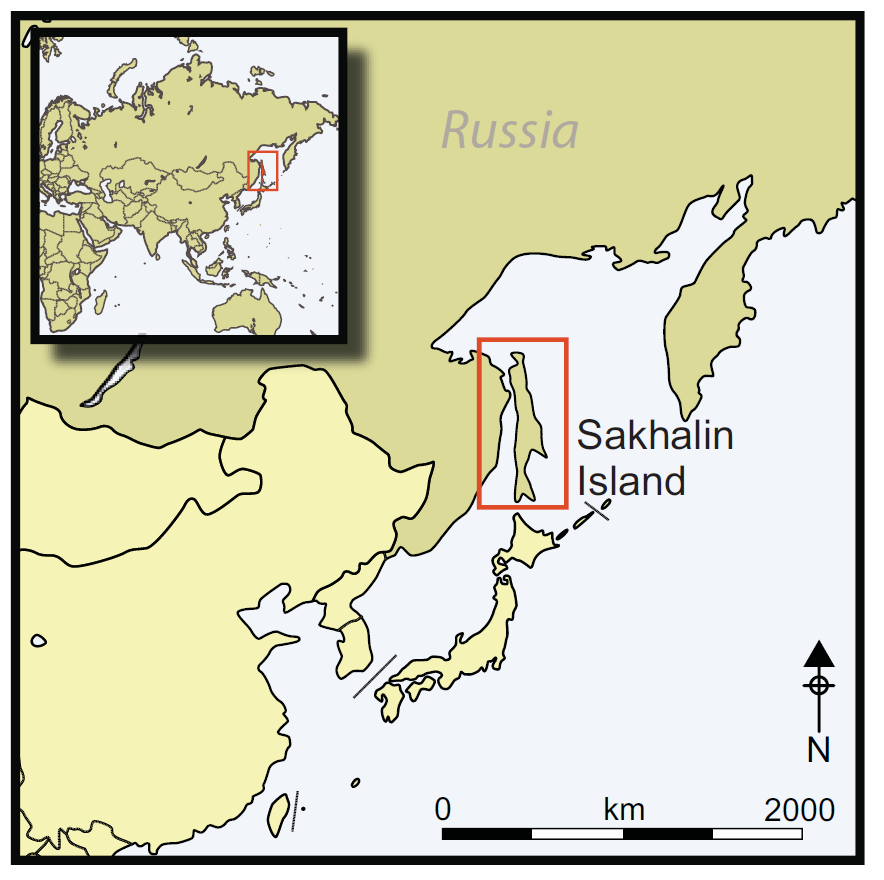 Intro map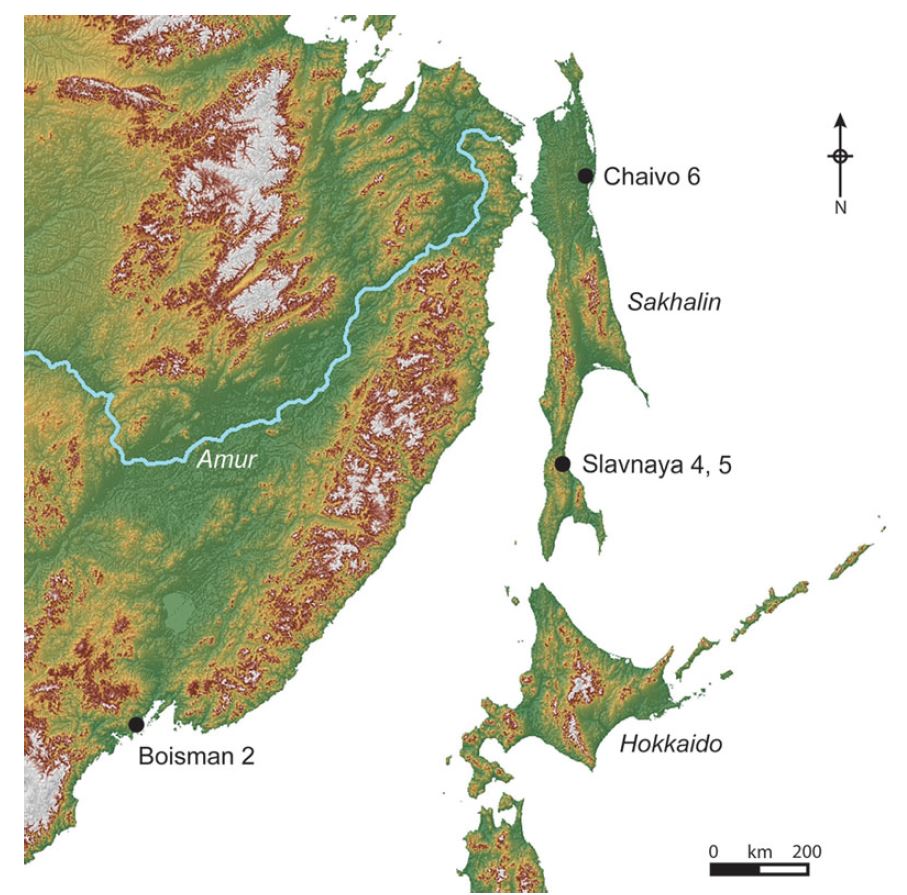 Fig 1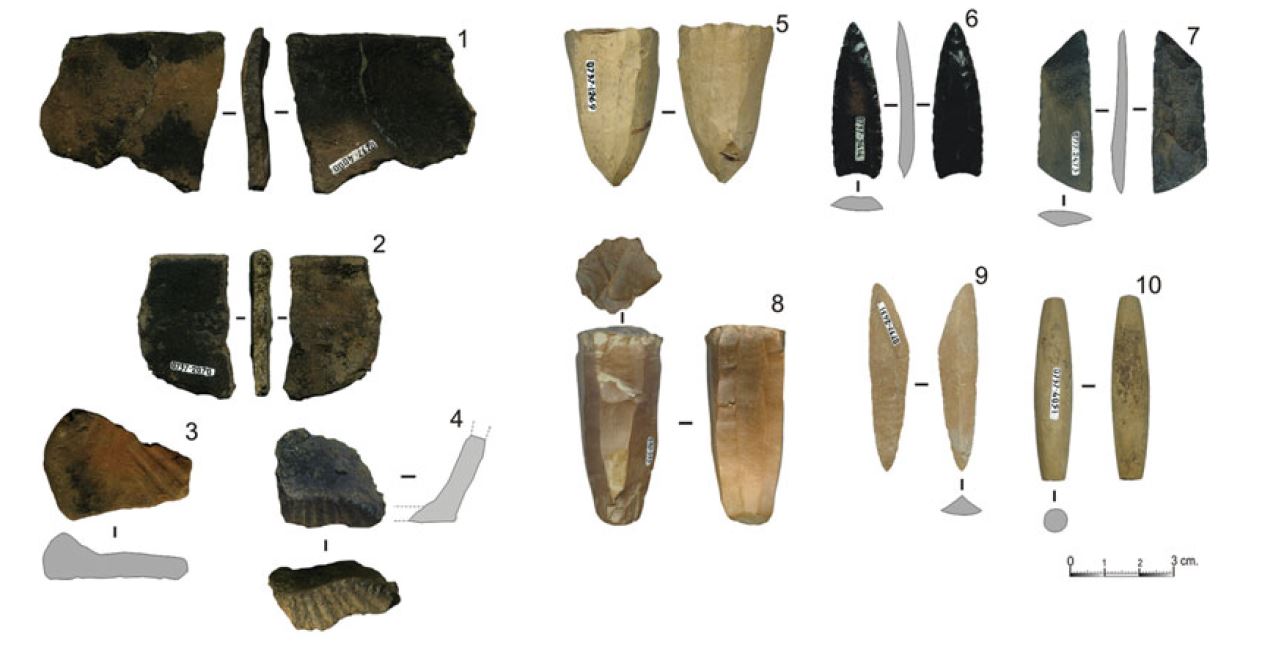 Fig 2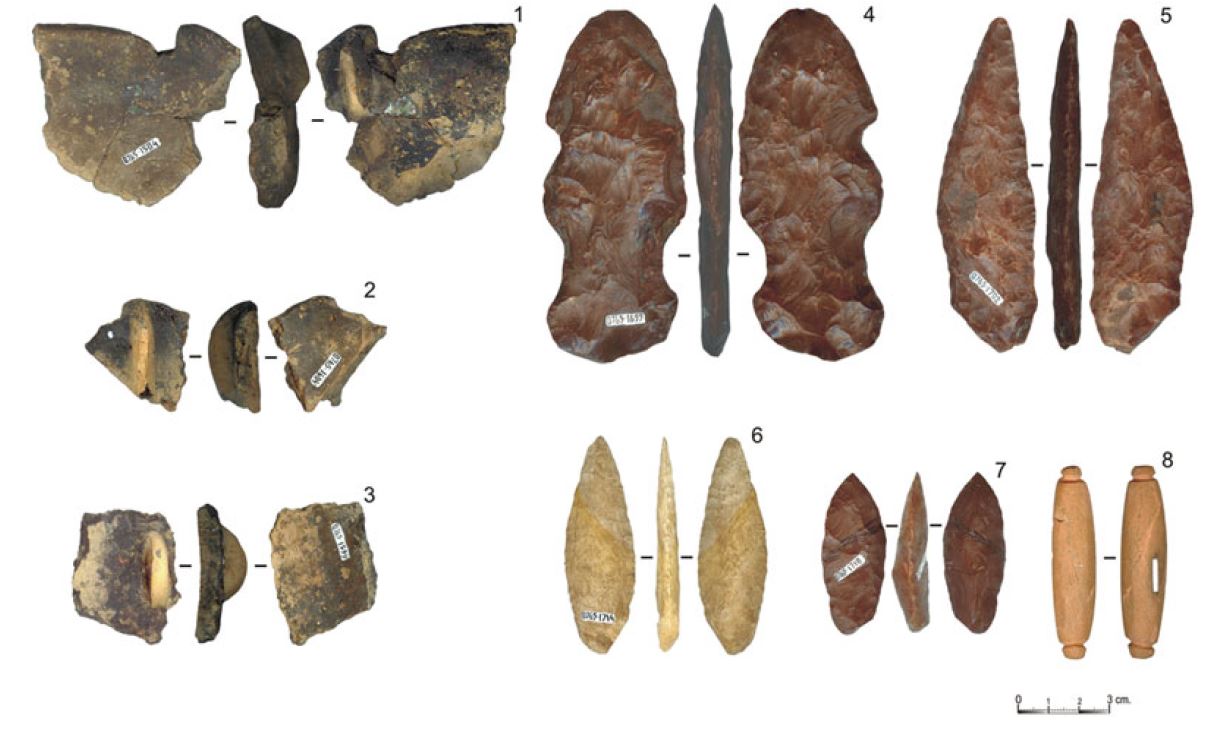 Fig 3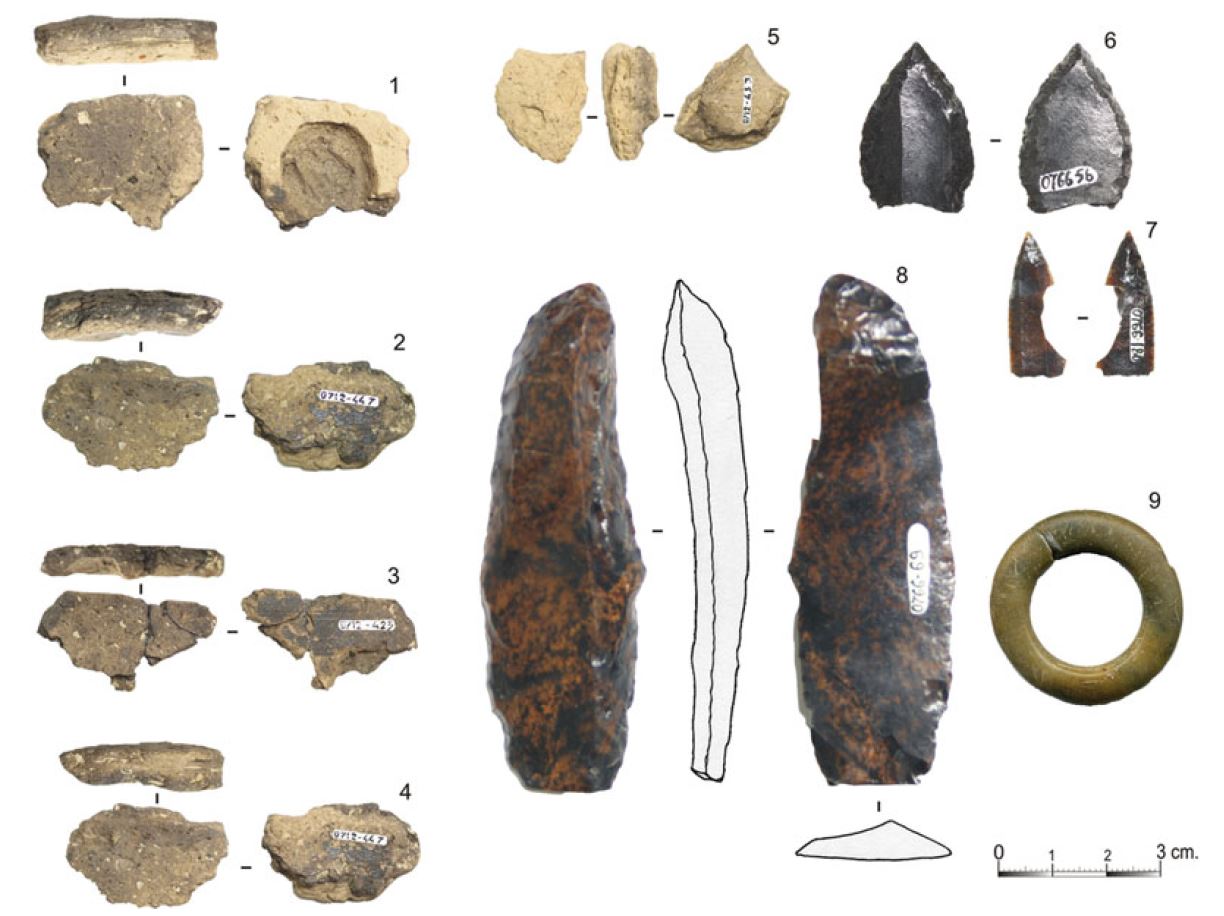 Fig 4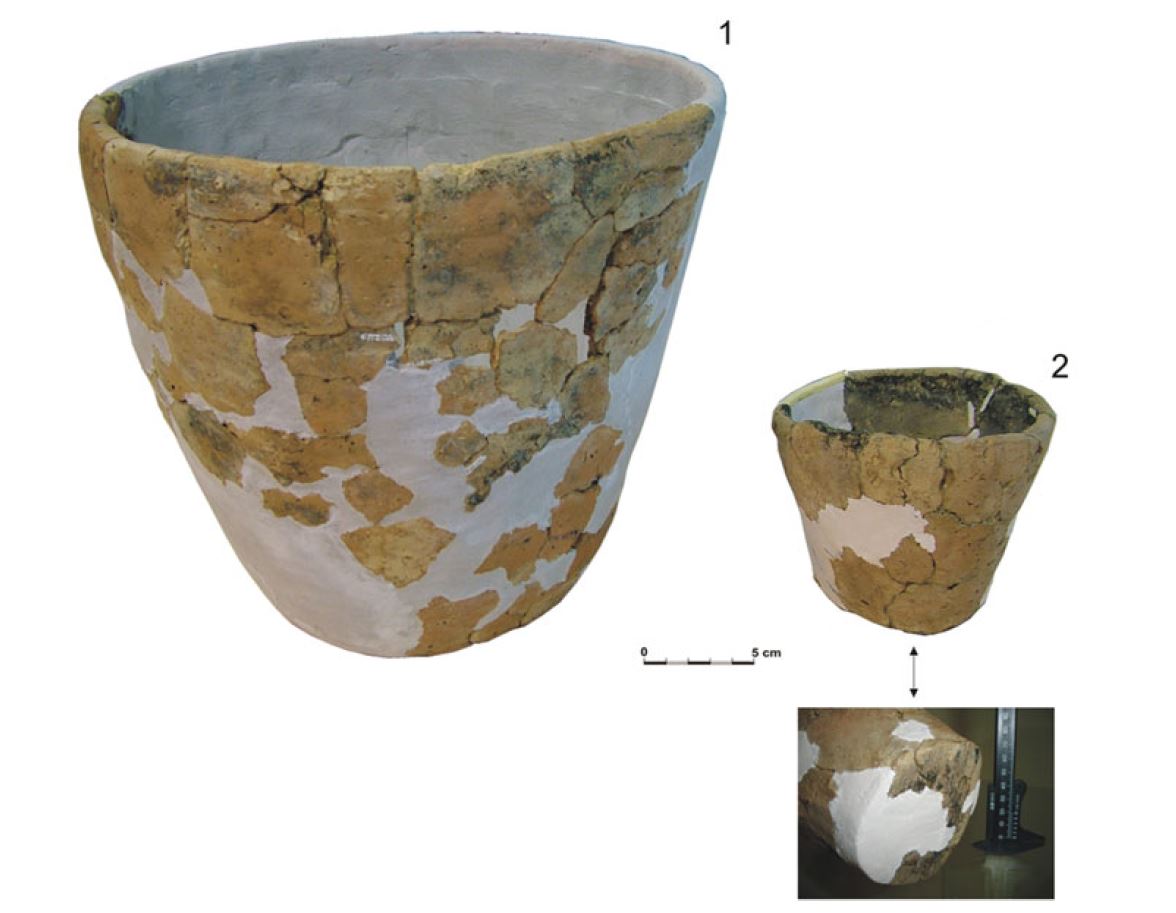 Fig 5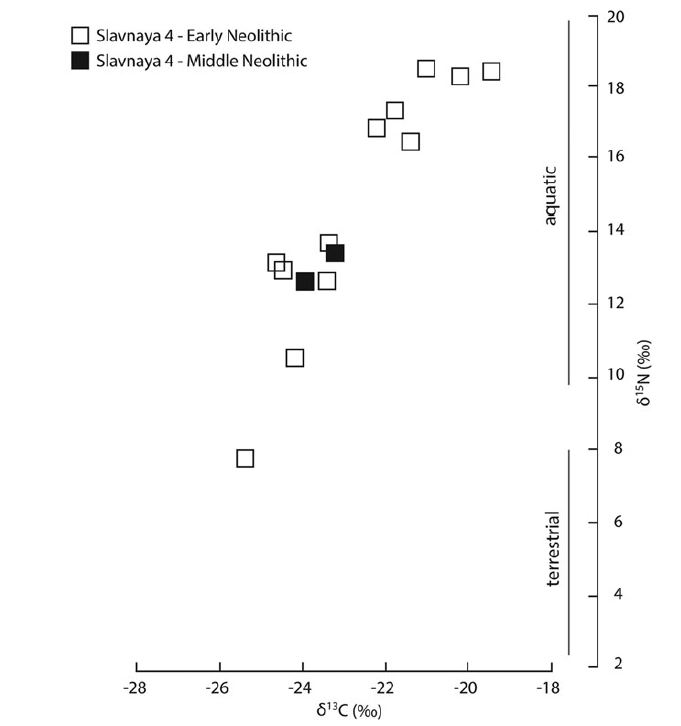 Fig 6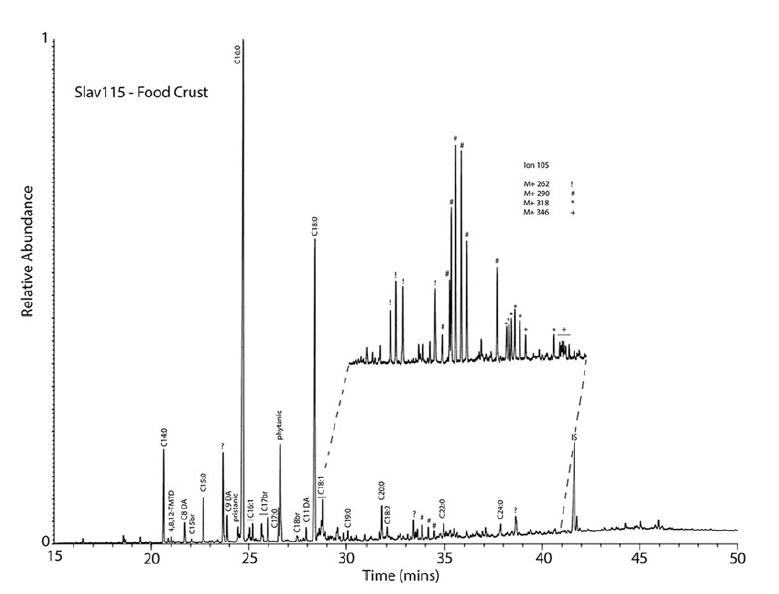 Fig 7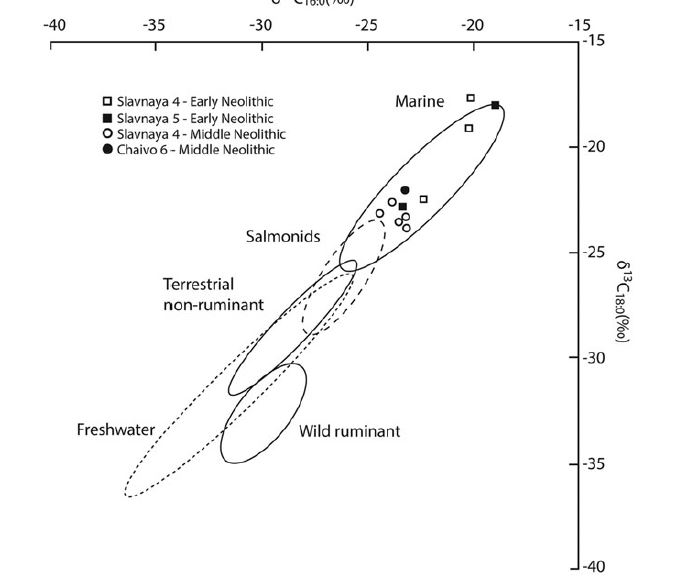 Fig 8Table 1. Radiocarbon dates from Slavnaya 4, Slavnaya 5 and Chaivo 6. Calibrated with OxCal 4.3 and IntCal13 (Reimer et al. 2013).SitePeriodLab numberUncalibrated age BPCalibrated age range BC (95.4% probability)MaterialReferenceSlavnaya 4ENAA-794168135±507310–7050pottery crustVasilevski et al. 2010Slavnaya 4ENAA-794178150±507310–7060pottery crustVasilevski et al. 2010Slavnaya 4ENMTC-167417660±506600–6430pottery crustFukuda et al. 2015 Slavnaya 4ENMTC-167428410±507580–74207420–7360pottery crustFukuda et al. 2015Slavnaya 4ENMTC-167438270±507480–7140pottery crustFukuda et al. 2015Slavnaya 4ENMTC-167448370±507550–7320pottery crustFukuda et al. 2015 Slavnaya 4ENMTC-167458500±507600–7490pottery crustFukuda et al. 2015 Slavnaya 4ENMTC-167468450±507590–74507400–7380pottery crustFukuda et al. 2015 Slavnaya 4ENMTC-167478170±507320–7060pottery crustFukuda et al. 2015 Slavnaya 4ENMTC-167488260±707480–71207120–7080pottery crustFukuda et al. 2015 Slavnaya 4ENMTC-167497920±707040–6650pottery crustFukuda et al. 2015 Slavnaya 5ENBeta-3245947750±406650–6480pottery crustthis studySlavnaya 5ENMTC-167407340±506360–62906270–6070pottery crustFukuda et al. 2015 Slavnaya 5ENMTC-167397825±506830–6510pottery crustFukuda et al. 2015 Slavnaya 5ENMTC-172957180±606210–59805940–5930charcoalFukuda et al. 2015 Slavnaya 5ENMTC-172967340±706380–6060charcoalFukuda et al. 2015 Slavnaya 5ENMTC-172977120±506070–5900charcoalFukuda et al. 2015 Slavnaya 5ENMTC-172988770±608180–81108090–80808060–80408000–7610charcoalFukuda et al. 2015 Slavnaya 5ENMTC-170237870±607030–69306920–68806860–6600charcoalFukuda et al. 2015 Slavnaya 5ENMTC-17024 7350±456360–62906270–6080charcoalFukuda et al. 2015 Slavnaya 5ENMTC-170257290±506240–6050charcoalFukuda et al. 2015 Slavnaya 5ENMTC-170267430±806440–62006190–6100charcoalFukuda et al. 2015 Slavnaya 5ENMTC-171207110±606080–58705860–5850pottery crustFukuda et al. 2015 Slavnaya 5ENMTC-171217040±506020–5810pottery crustFukuda et al. 2015 Slavnaya 5ENMTC-171227250±606230–6020pottery crustFukuda et al. 2015 Slavnaya 4MNMTC-168696945±455970–59505910–5730pottery crustFukuda et al. 2015 Slavnaya 4MNMTC-168687245±456220–6030pottery crustFukuda et al. 2015 Slavnaya 4MNMTC-168676670±505670–5490pottery crustFukuda et al. 2015 Slavnaya 4MNMTC-168666855±505840–5640pottery crustFukuda et al. 2015 Slavnaya 4MNSOAN-66856350±1405610–55905570–4990charcoal from hearthVasilevski et al. 2010Slavnaya 4MNAA-794186670±455670–5510pottery crustVasilevski et al. 2010Chaivo 6MNSOAN-60946895±1005980–5630charcoalVasilevski et al. 2010Chaivo 6MNSOAN-60956945±906000–5670charcoalVasilevski et al. 2010